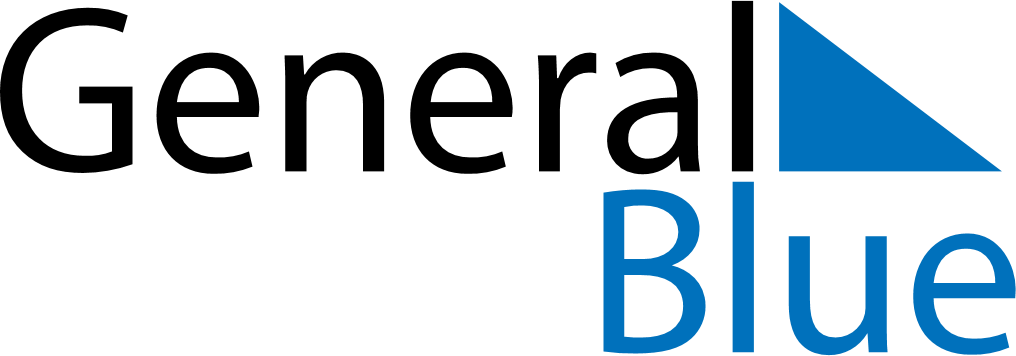 November 2027November 2027November 2027November 2027November 2027November 2027SerbiaSerbiaSerbiaSerbiaSerbiaSerbiaMondayTuesdayWednesdayThursdayFridaySaturdaySunday1234567891011121314Armistice Day15161718192021222324252627282930NOTES